센트리 트랜스포머 설정센트리 에이전트의 트랜스포머 목록을 관리합니다. 센트리 수집기에 트랜스포머를 적용하여 특정 로그만 수집하거나 로그 내용을 가공할 수 있습니다.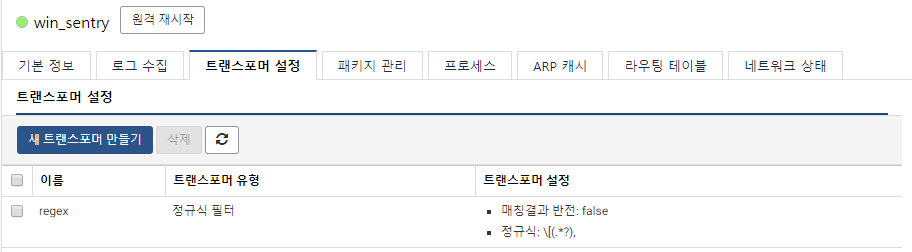 센트리 트랜스포머 생성단계 1새 트랜스포머 만들기 버튼을 클릭합니다.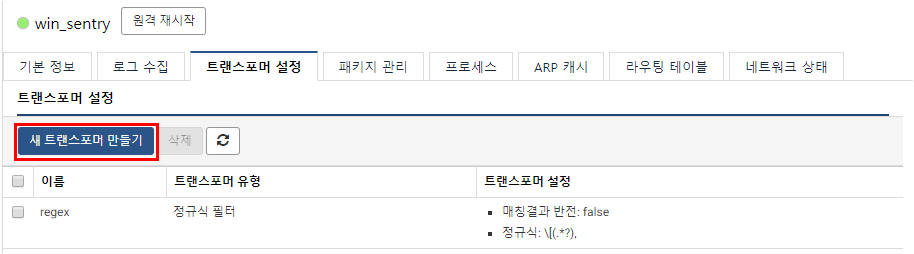 단계 2센트리 트랜스포머 이름과 유형을 선택한 후 다음 버튼을 클릭합니다.이름: 트랜스포머 이름을 입력합니다. 영문, 숫자, _ 문자로 이루어져야 합니다.트랜스포머: 키/밸류 태그 유형과 정규식 필터 유형이 있습니다. 키/밸류 태그 유형은 원본 로그에 추가 키/밸류 태그가 포함되며 정규식 필터는 특정 정규표현식을 만족하거나 만족하지 못하는 로그만 수집합니다.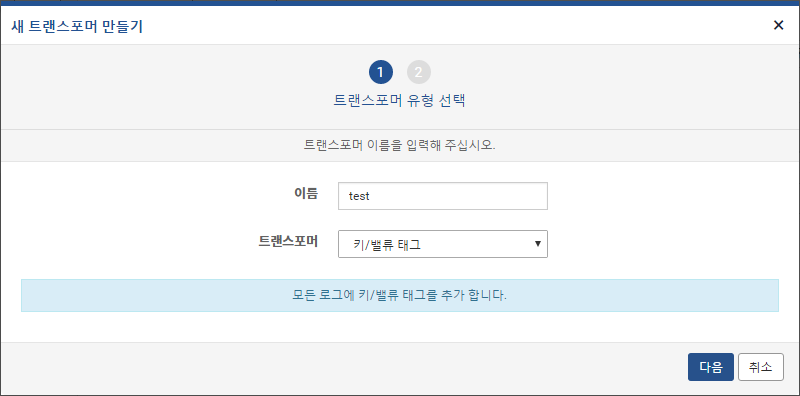 단계 3트랜스포머 설정을 입력합니다. 입력 후 완료 버튼을 클릭해 생성을 완료합니다.키/밸류 태그 유형의 경우 추가할 키/밸류 태그를 쉼표로 구분하여 입력합니다.정규식 필터 유형의 경우 정규표현식과 해당 정규표현식을 만족시킨 로그를 수집할지 만족시키지 않는 로그를 수집할지를 설정합니다.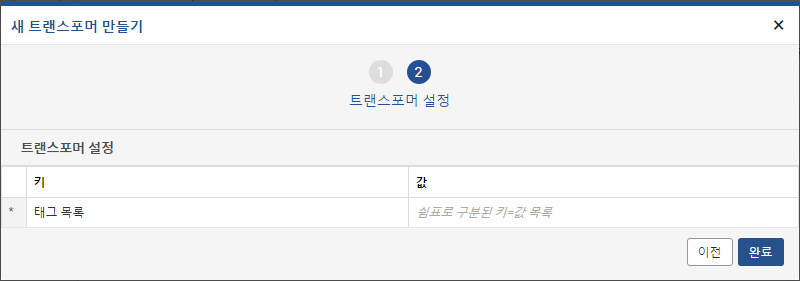 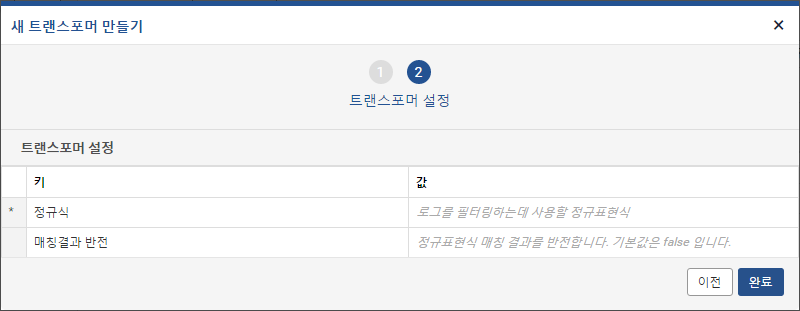 센트리 트랜스포머 삭제단계 1삭제할 트랜스포머를 선택합니다.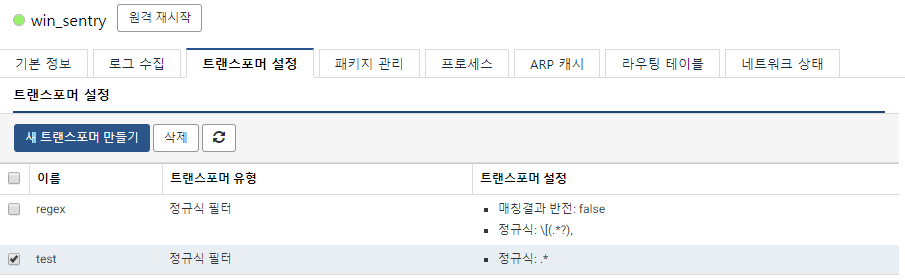 단계 2삭제 버튼을 클릭합니다.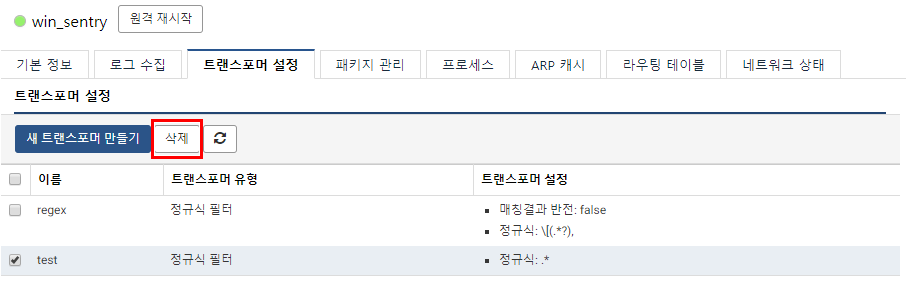 단계 3센트리 트랜스포머 삭제 확인 창에서 삭제 버튼을 클릭합니다.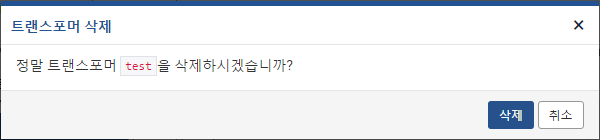 단계 4센트리 트랜스포머 삭제가 완료되었습니다.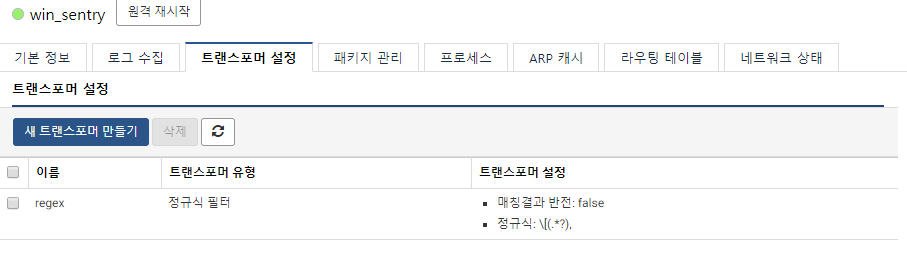 